TÍTULO DEL PEVE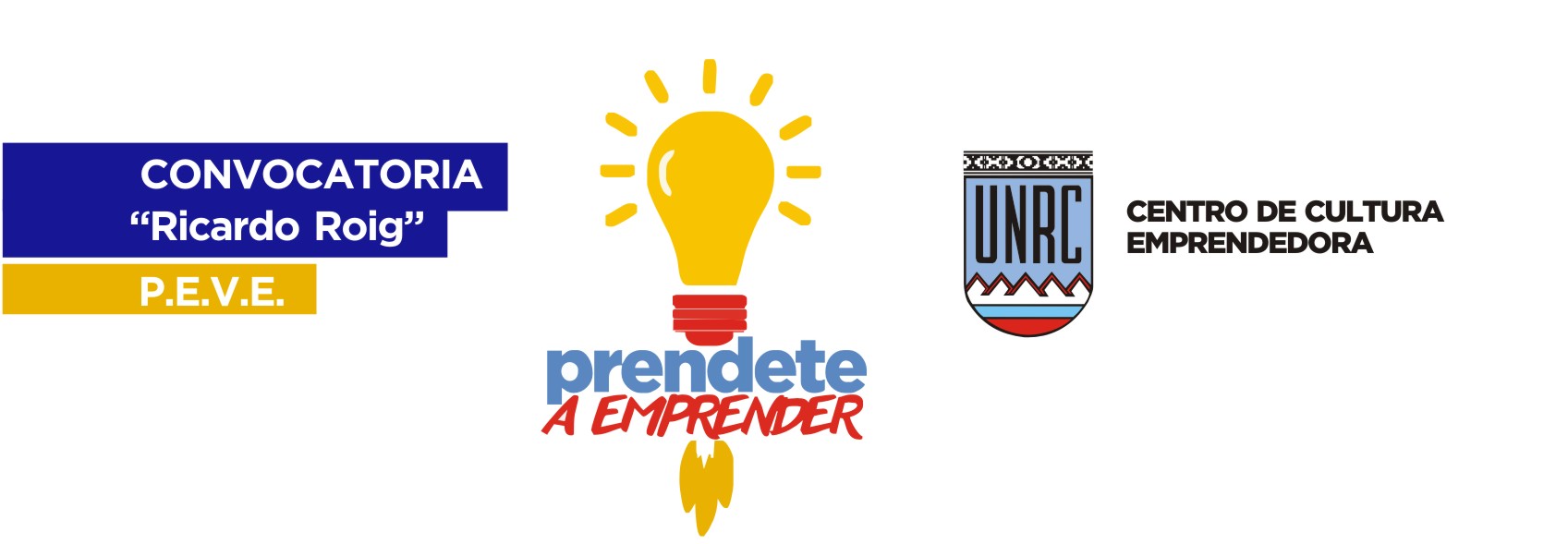 Duración (tendrán una duración mínima de 6 (seis) meses y una duración máxima prevista de 8 (ocho): ...…DOCENTE RESPONSABLECO- RESPONSABLE (opcional. Puede pertenecer a otras instituciones u organismos relacionados con las actividades previstas en el proyecto)DEPARTAMENTOS INVOLUCRADOS EQUIPO DE TRABAJO  RESUMEN DEL PEVE (Máximo 20 renglones) IDENTIFICACIÓN DE LOS BENEFICIARIOS DIRECTOS E INDIRECTOS DE LA EJECUCIÓN DEL PEVEOBJETIVOS GENERALESOBJETIVOS ESPECÍFICOSPROPUESTA METODOLÓGICA IMPACTO ESPERADO DESCRIPCIÓN DE LAS ACTIVIDADESCRONOGRAMA DE ACTIVIDADES*El mes 1 corresponde al mes de: ... La cantidad de meses que correspondan, respetando 5 como mínimo y 10 como máximo.PRESUPUESTO DETALLADOINFRAESTRUCTURA Y EQUIPAMIENTOAVAL OTORGADO POR ORGANISMOS EXTRAUNIVERSITARIOSPor la presente, expreso conformidad con la propuesta contenida en el Proyecto titulado: ….……….……………………………………………………………………….¿Qué aportes puede realizar su Organismo? Lugar y fecha: ………………………………………….     Firma y sello aclaratorioApellido y Nombres: Apellido y Nombres: Apellido y Nombres: DNI:Cargo:Cargo:Departamento:Facultad:Departamento:Facultad:Teléfono:E-mail: E-mail: E-mail: Apellido y Nombres: Apellido y Nombres: DNI: Institución u Organismo:Institución u Organismo:Institución u Organismo:Teléfono:E-mail: E-mail: DepartamentoFacultadApellido y NombreDNIInstituciónHoras semanalesFirma IdentificaciónDescripciónActividad 1Actividad 2…......…......….....…....ACTIVIDADESMESESMESESMESESMESESMESESMESESMESESMESESMESESMESESMESESMESESACTIVIDADES1*23456789101112Actividad 1Actividad 2…...…..…..…..…..…..Rubro 2) bienes de consumoRubro 2) bienes de consumoDescripciónMontoTotal del rubroRubro 3) servicios no personales (movilidad, viáticos, y otros)Rubro 3) servicios no personales (movilidad, viáticos, y otros)DescripciónMontoTotal del rubroRubro 4) bienes de usoRubro 4) bienes de usoDescripciónMontoTotal del rubroRubro 5) becasRubro 5) becasDescripciónMontoTotal del rubroEquipamiento / DependenciaTiempo de usoFrecuenciaORGANISMO/INSTITUCIÓNNOMBRE Y CARGO DE EL/LA TITULARDOMICILIO Y TELÉFONONOMBRE Y CARGO DEL/LA FIRMANTE¿Es de interés para su Organismo este Proyecto? SI□   NO□¿Pueden realizarse las actividades propuestas, o parte de ellas, en coordinación con su Organismo?SI□   NO□Participará involucrándose activamente en el desarrollo del Proyecto?SI□   NO□Espacio Físico□Recursos humanos (¿Cuáles?)□Recursos materiales. (¿Cuáles?)□Financiamiento (explicitar en qué consistiría)□Otros (¿Cuáles?)□